Способ учета затрат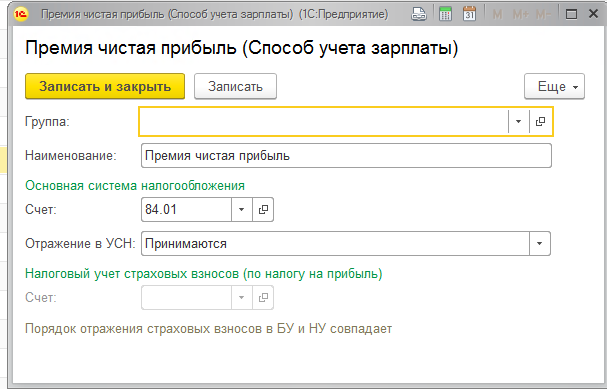 2.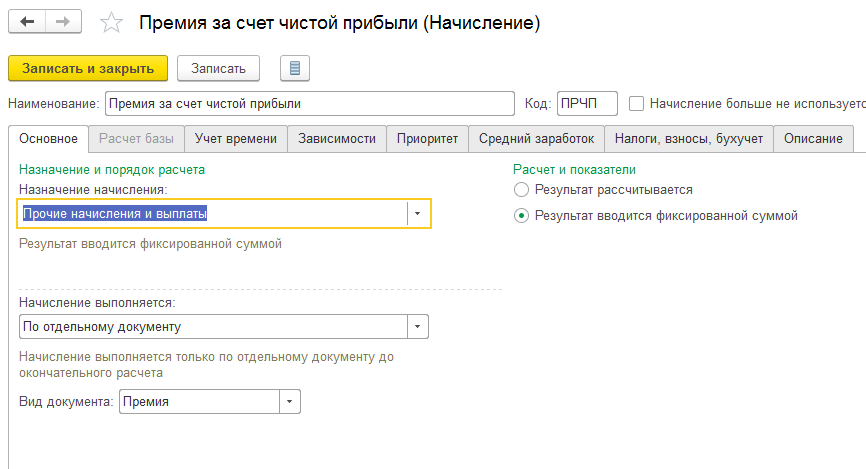 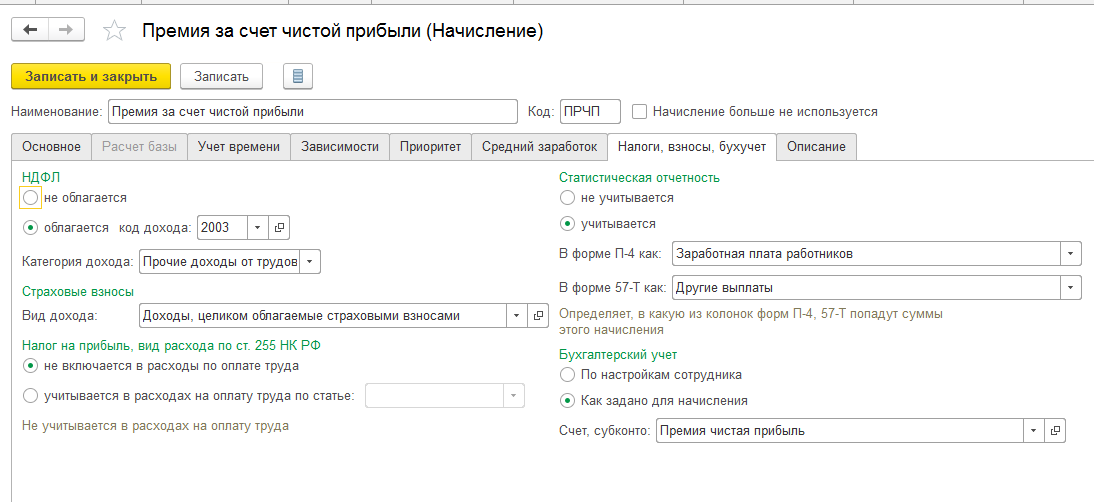 